Datenblatt zur Vorbereitung eines notariellen KaufvertragesObjekt:NotariatTerminVerkäuferKäuferVerheiratet, geb.am.......geb. in.....Wohnhaft in.....Steuer ID NummerdeutschKaufpreisRücklage---------------KontoIBAN DEÜbergabeHausverwaltungvermietetDas Haus / Wohnung  steht leer / wird geräumt /  ist vermietetSonstigesGrundschuld wird eingetragenEnergieausweis liegt vor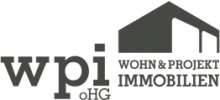 4,64% inkl. Mwst vom KaufpreisRoland Tschinkl Rietenbühlstr. 20, 90455 NürnbergTel. 0911-9286862, Fax 0911-9286831Email: info@tschinkl-partner.de, www.wpimmo.de